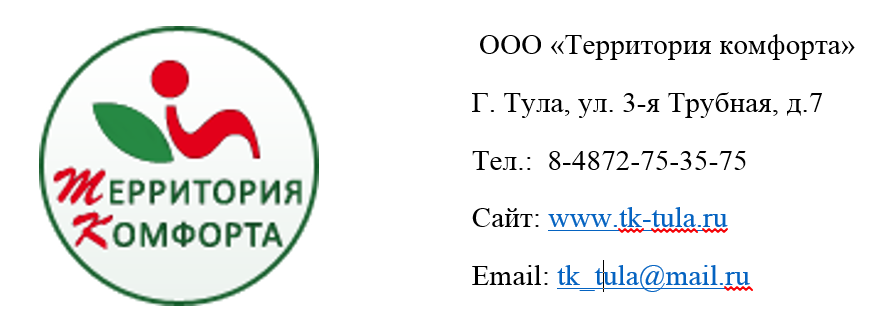             ТехноНиколь                    ТехноБЛОК стандарт большой 1200*600*100мм (0,432м3) (1п=16уп)701,32 руб.упак.                    ТехноБЛОК стандарт большой 1200*600*50мм (0,432м3) (1п=16уп)701,32 руб.упак.                    ТехноБЛОК стандарт маленький 1200*600*100мм (0,288м3) (1п=24уп)515,92 руб.упак.                    ТехноБЛОК стандарт маленький 1200*600*50мм (0,288м3) (1п=24уп)515,92 руб.упак.                    ТехноЛайт  ОПТИМА  1200*600*50мм  (0,432м3)(1п=16уп)770,19 руб.упак.                    ТехноЛайт ЭКСТРА 1200х600х100 мм (0,432м3)(1п=16уп)698,78 руб.упак.                Утеплители ПГС                    Техно Вент Оптима 1200*600*100мм (0,2880м3) (1п=24уп)891,89 руб.упак.                    Техно Вент Оптима 1200*600*50мм (0,2160м3)(1п=32уп)673,37 руб.упак.                    Техно Вент Стандарт 1200*600*100мм (0,2880м3) (1п=24уп)883,41 руб.упак.                    Техно Вент Стандарт 1200*600*50мм (0,216м3) (1п=32уп)669,88 руб.упак.                    Техно Вент Стандарт 1200*600*80мм (0,288м3) (1п=24уп)806,77 руб.упак.                    ТехноРуф 45 (6 плит) 1200*600*50 (0,216м3)(1п=32уп)1 116,09 руб.упак.                    ТехноРуф 45 1200*600*100 (0,216м3)(1п=32уп)1 213,33 руб.упак.                    ТехноРуф В-60 1200*600*40мм (0,144м3) (1п=48уп)937,98 руб.упак.                    ТехноРуф В-60 1200*600*50мм (0,144м3) (1п=48уп)937,98 руб.упак.                    ТехноРуф Н-30  1200*600*50мм ( 0,216м3)(1п=32уп)785,96 руб.упак.                    ТехноРуф Н-30 1200*600*100мм (0,216м3) (1п=32уп)788,98 руб.упак.                    ТехноРуф Н-30 1200*600*110мм (0,2376м3) (1п=28уп)864,56 руб.упак.                    ТехноРуф Н-30 1200*600*120мм (0,1728м3) (1п=40уп)628,78 руб.упак.                    ТехноРуф Н-30 1200*600*130мм (0,1872м3) (1п=36уп)664,79 руб.упак.                    ТехноРуф Н-30 1200*600*160мм (0,2304м3) (1п=28уп)838,36 руб.упак.                    ТехноРуф Н-30 1200*600*60мм (0,1728м3) (1п=40уп)686,07 руб.упак.                    ТехноРуф Н-30 1200*600*70мм (0,2016м3)(1п=32уп)733,56 руб.упак.                    ТехноРуф Н-30 1200*600*80мм (0,1728м3) (1п=40уп)628,90 руб.упак.                    ТехноФас 1200*600*100мм (0,216м3) (1п=32уп)1 112,26 руб.упак.                    ТехноФас 1200*600*50мм (0,216м3) (1п=32уп)1 112,26 руб.упак.                    ТехноФас Эффект1200*600*100мм (0,2160м3) (1п=32уп)872,22 руб.упак.            Кнауф                Кнауф Aquastatik TS 037 каркасные конструкции (100*610*1250) 0.915м3 (24шт/пал)892,70 руб.упак.                Кнауф Aquastatik TS 037 каркасные конструкции (50*610*1250) 0.915м3 (24шт/пал.)1 088,64 руб.упак.                Кнауф EKOROLL TR044 50мм (20,008м2) 1,0004 м3 (40уп\пал)894,57 руб.рул                Кнауф EKOROLL TS 040  50мм (12,005м2) 0,6 м3 (48уп\пал)573,41 руб.упак.                Кнауф EKOROLL TS 040 100мм (6,0м2) 0,6 м3 (48уп\пал)573,41 руб.упак.                Кнауф TR 044 каркасные конструкции (50*1200*10000) 1,2м3 (30шт/пал)1 369,04 руб.упак.                Кнауф АКУСТИК 50 мм (12м2) 0,6м3762,24 руб.упак.                Кнауф ПРЕМИУМ TS 035 Aquastatik 50 мм (12м2) 0,6м3833,51 руб.упак.                Кнауф Скатная Кровля TS037 Aquastatik 1250*610*50 (0,61м3)853,49 руб.упак.                Кнауф Тепло ДЛЯ КРОВЛИ TR 037 скатная кровля 150 мм (6,7м2) 1м3875,89 руб.рул                Кнауф Тепло ДЛЯ КРОВЛИ TR 037 скатная кровля 50 мм (15,001м2) 0,75м3875,89 руб.рул                Кнауф Тепло ДЛЯ ПЕРЕКРЫТИЙ TR 040 Aquastatik 50 мм (18м2) 0,9м3945,87 руб.рул                Кнауф Термо ДЛЯ КОТТЕДЖА  TS 037 50мм (12м2) 0.6м3699,78 руб.упак.                Кнауф Термо ДЛЯ КОТТЕДЖА TS 037 100 мм (6м2) 0.6м3731,50 руб.упак.                Кнауф Термо Дом TS 040 50мм (12м2) 0.6м3652,31 руб.упак.                Кнауф Термо Дом+ TS 040 100мм (6м2) 0.6м3652,31 руб.упак.                Кнауф Термо Ролл 040 (24м2) 1,2м31 537,42 руб.рул.                Кнауф Фасад Aquastatik TS 034 (1250*600*100) 0.6м31 136,74 руб.упак.                Кнауф Фасад Aquastatik TS 034 (1250*600*50) 0.6м31 136,74 руб.упак.            Парок                PAROC eXtra 100*1200*600 (5.76м2; 0,576м3/упак)1 208,35 руб.упак.                PAROC eXtra 50*1200*600 (10.08м2; 0,504м3/упак)1 057,34 руб.упак.                PAROC Linio15  50*1200*600 (4,32м2; 0,216м3/упак)1 382,28 руб.упак.                PAROC Linio15  80*1200*600 (2,16м2; 0,1728м3/упак)1 107,09 руб.упак.                PAROC ROB 60 20*1200*1800 (241.92м2; 4.838м3/упак)43 169,49 руб.упак.                PAROC WAS 35tb 70*1200*600 (3,6м2; 0,252м3/упак)1 352,61 руб.упак.                PAROC WAS 50 100*1200*600 (3,6м2; 0,360м3/упак)1 300,49 руб.упак.        Экструзионный пенополистирол            XPS ТН                XPS Техноплекс (1180*580*100-L) 4 плиты 0,27376м31 357,61 руб.упак.                XPS Техноплекс (1180*580*20) 20 плит 0.27376м31 242,76 руб.упак.                XPS Техноплекс (1180*580*30-L) 13 плит 0.266916м31 226,87 руб.упак.                XPS Техноплекс (1180*580*40-L) 10 плит 0.27376м31 258,44 руб.упак.                XPS Техноплекс (1180*580*50-L) 6 плит (0,20532м3)922,22 руб.упак.                XPS Техноплекс (1200*600*20) 20 плит 0.288м31 368,57 руб.упак.                XPS ТН CARBON ECO (1180*580*100мм) (0,27376м3) (4 плиты)1 354,76 руб.упак.                XPS ТН CARBON ECO (1180*580*30мм) (0,266916м3)  (13 плит)1 223,79 руб.упак.                XPS ТН CARBON ECO (1180*580*50мм) (0,27376м3)  (8 плит)1 226,86 руб.упак.                XPS ТН CARBON ECO (1200*600*20мм) (0,288м3)  (20 плит)1 365,58 руб.упак.                XPS ТН CARBON ECO SP (2360*580*100мм-L) (0,547520м3) Шведская плита  (4 плиты)2 738,69 руб.упак.                XPS ТН CARBON PROF 250 (40мм) (0,27376м3) (10 плит)1 340,55 руб.упак.                XPS ТН CARBON PROF 300 (50мм) (0,2734760м3) (8 плит)1 326,34 руб.упак.                XPS ТН CARBON PROF 400 (100мм) (0,27376м3) (4 плиты)1 397,39 руб.упак.